REPUBLIKA HRVATSKA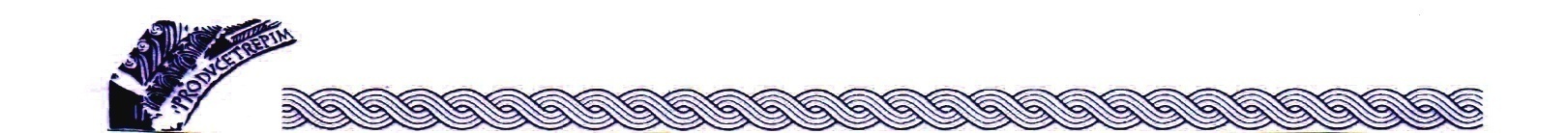 SPLITSKO-DALMATINSKA ŽUPANIJAOsnovna škola kneza TrpimiraKLASA: 007-01/23-02/__URBROJ: 2181-285-01/2-23-___	Kaštel Gomilica, 4.9. 2023. godineS K R A Ć E N I  Z A P I S N I Ksa 27. sjednice Školskog odbora održane dana 4.9. 2023. godine(mandat 11.5. 2021. – 11.5. 2025.)DNEVNI RED:Prethodne suglasnosti na zapošljavanje pomoćnika u nastavi Informacije o upražnjenim radnim mjestimaUtvrđivanje popisa stajališta školskog autobusa za šk.g. 2023./2024.Prijedlog Pravilnika o raduInformacije o provedenim inspekcijskim nadzorimaPrehrana učenikaRazno« Usvaja se u cijelosti Dnevni red. »„Daje se prethodna suglasnost na zapošljavanje Teje Žuljević na radnom mjestu pomoćnika u nastavi za učenicu 1.b razreda L.Z. na određeno nepuno radno vrijeme najdulje do završetka nastavne godine 2023./2024.“„Daje se prethodna suglasnost na zapošljavanje Nikoline Jelaković na radnom mjestu pomoćnika u nastavi za učenika 1.a razreda T.Č. na određeno nepuno radno vrijeme najdulje do završetka nastavne godine 2023./2024.“„Daje se prethodna suglasnost na zapošljavanje Doris Šimleša na radnom mjestu pomoćnika u nastavi za učenicu 6.a razreda A.V. na određeno nepuno radno vrijeme najdulje do završetka nastavne godine 2023./2024.“„Daje se prethodna suglasnost na zapošljavanje Tonie Rušnov na radnom mjestu pomoćnika u nastavi za učenicu 6.b razreda G.Ž. na određeno nepuno radno vrijeme najdulje do završetka nastavne godine 2023./2024.“„Daje se prethodna suglasnost na zapošljavanje Darka Pušeljića na radnom mjestu pomoćnika u nastavi za učenika 6.a razreda D.R. na određeno nepuno radno vrijeme najdulje do završetka nastavne godine 2023./2024.“„Daje se prethodna suglasnost na zapošljavanje Anamarije Bekavac na radnom mjestu pomoćnika u nastavi za učenicu 2.a razreda P.Š. na određeno nepuno radno vrijeme najdulje do završetka nastavne godine 2023./2024.“„Daje se prethodna suglasnost na zapošljavanje Ivone Šišević na radnom mjestu pomoćnika u nastavi za učenicu 5.c razreda L.Š. na određeno nepuno radno vrijeme najdulje do završetka nastavne godine 2023./2024.“„Daje se prethodna suglasnost na zapošljavanje Bisere Lulić na radnom mjestu pomoćnika u nastavi za učenicu 5.e razreda M.V. na određeno nepuno radno vrijeme najdulje do završetka nastavne godine 2023./2024.“„Daje se prethodna suglasnost na zapošljavanje Anamarie Grgurice na radnom mjestu pomoćnika u nastavi za učenika 6.e razreda J.T. na određeno nepuno radno vrijeme najdulje do završetka nastavne godine 2023./2024.“„Daje se prethodna suglasnost na zapošljavanje Marije Bešlić na radnom mjestu pomoćnika u nastavi za učenicu 7.b razreda K.B. na određeno nepuno radno vrijeme najdulje do završetka nastavne godine 2023./2024.“„Daje se prethodna suglasnost na zapošljavanje Snježane Kojundžić na radnom mjestu pomoćnika u nastavi za učenika 7.c razreda M.V. na određeno nepuno radno vrijeme najdulje do završetka nastavne godine 2023./2024.“„Daje se prethodna suglasnost na zapošljavanje Ivone Šošić na radnom mjestu pomoćnika u nastavi za učenika 8.b razreda V.B. na određeno nepuno radno vrijeme najdulje do završetka nastavne godine 2023./2024.“„ Školski odbor Osnovne škole kneza Trpimira, Kaštel Gomilica utvrđuje POPIS STAJALIŠTA VOZILAkoja prevoze učenike Osnovne škole kneza Trpimira, Kaštel Gomilica1. Vozila, koja prevoze učenike Osnovne škole kneza Trpimira, Kaštel Gomilica (u daljnjem tekstu: Škola), stajat će na slijedećim stajalištima:Kaštel Gomilica, između pružnog prijelaza i Magistralepreko Magistrale u Kaštel Gomilicina putu od Kaštel Gomilice do mosta u Kaštel Kambelovcu na tri staniceKaštel Kambelovac, preko Magistrale (iznad mosta)s južne strane Magistrale na dvije stanice:kod staklarske radnjekod Jela trgovine. 2. Popis stajališta definiran je za školsku godinu 2023./2024..3. Škola zadržava pravo izmjene ovog Popisa ukoliko dođe do promjene uvjeta na cesti na relacijama na kojima se prevoze učenici Škole.4. Ovaj Popis objavit će se na oglasnoj ploči Škole te na WEB stranici Škole.“„Usvaja se u cijelosti Pravilnik o radu.“ „1. Školski odbor Osnovne škole kneza Trpimira, Kaštel Gomilica je suglasan s pokretanjem postupka nabave i dostave obroka za učenike Škole, ali uz uvjet pribavljene suglasnosti  osnivača Škole odnosno Splitsko-dalmatinske županije sukladno čl. 68 st. 1 točka 14 Statuta škole. 2. Predmet nabave je: „usluga dostavljanja pripremljene hrane (catering)“ (CPV – oznaka predmeta nabave 55524000-9).3. Procijenjena vrijednost nabave po nastavnom danu je 922,20 EUR-a bez PDV-a (6.948,3159 kn bez PDV-a).Ukupna vrijednost nabave je:- bez PDV-a:  122.652,60 EUR-a odnosno 924.126,0147 kn- sa PDV-om: 153.894,30 EUR-a odnosno 1.159.516,603 kn.4. Uputiti što hitnije dopis Osnivaču kojim se traži prethodna suglasnost iz točke 1. ove Odluke.5. Odluka stupa na snagu danom donošenja.“            			PREDSJEDNICA ŠO:		                   /Diana Kačić Duplančić/